3.5 VÝPOČET A NÁVRH HYDRAULICKÉHO VYROVNÁVAČE DYNAMICKÝCH TLAKŮ ( str. 105, 113), Výrobce ETL__________________________________________________________________________________Vstupní data
  	- Výkon kotle Q			240 000 W    Dosadit hodnotu z 3.4 (VAR 1 nebo 2)
       	- Počet kotlů			2 ks
 	- Rozdíl teplot Δt		20 °C
__________________________________________________________________________________Výpočet: m3/hNavrhuji HVDT typ V od firmy ETL s max. průtokem 30 m3/hZdroj: www.etl.czHydraulický vyrovnávač dynamických tlaků.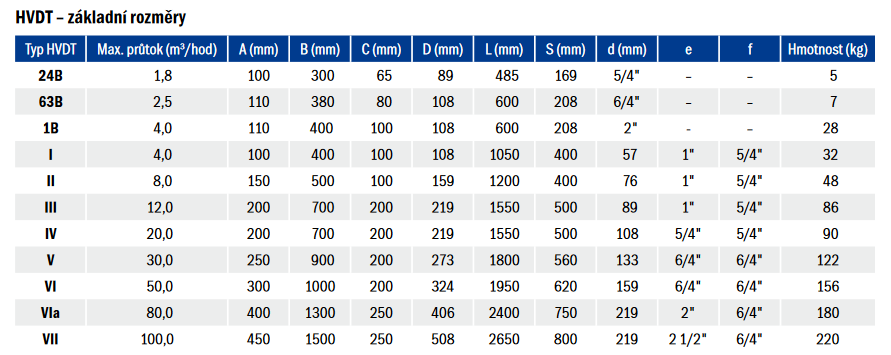 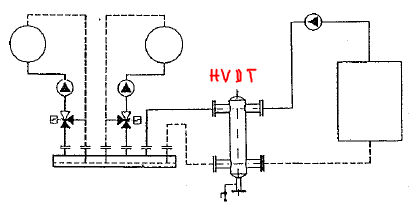 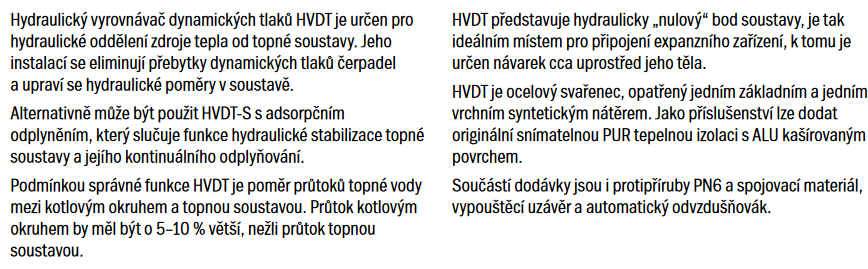 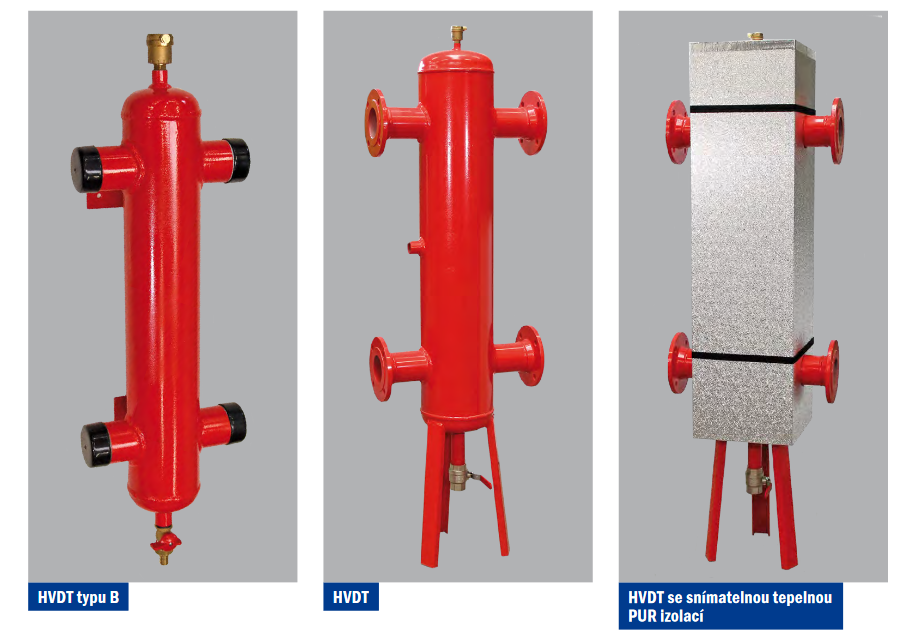 Zde vložte HVDT (dwg) dle vašeho návrhu.HVDT typ V, ETL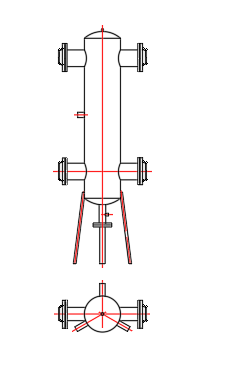 